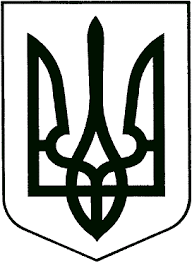 ВИКОНАВЧИЙ КОМІТЕТЗВЯГЕЛЬСЬКОЇ МІСЬКОЇ РАДИРІШЕННЯ________________   			                                                                № _____Про видачу дубліката свідоцтва про право власності на житло      Керуючись підпунктом 1 пункту а статті 29, статтею 40 Закону України „Про місцеве самоврядування в Україні“, статтею 53 Закону України „Про нотаріат“, враховуючи рішення виконавчого комітету міської ради від 06.04.2015 №87 „Про приватизацію кімнат гуртожитку на вул. Шевченка, 62“, розглянувши звернення громадянки Хоптинської З.Й., виконавчий комітет міської ради ВИРІШИВ:       1. Управлінню житлово - комунального господарства та екології Звягельської міської ради видати дублікат свідоцтва про право власності на житлове приміщення – кімнату №----------у гуртожитку на вул. Шевченка, -------- -----------.      2. Контроль за виконанням цього рішення покласти на заступника міського голови Якубова В.О.Міський голова                                                                              Микола БОРОВЕЦЬ